New/Revised Program 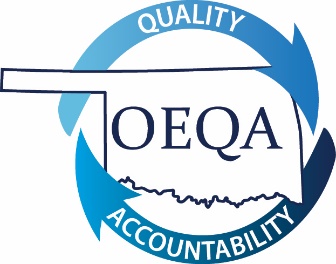 HEALTH/PHYSICAL Education(2017 SHAPE Standards)Review CriteriaProgram alignment to standardsRecognition DecisionsApproved with Conditions – Program is aligned to all content standards and must resubmit program within 24 months with the required data.Further Development Required – Program does not align to all content standards and/or required documentation is not included.  Program is not approved to admit candidates.5. Accredited Educator preparation Providers seeking to add a new program to current certification offerings must submit the following documentation:	Letter of approval or other appropriate documentation that indicates the program proposal has the approval of all institutional and state (in case of state institutions) governing boards. 	Letter explaining the rationale for adding the programSection 5 completion is required for new programs only.6. all programs should attach the following items:	Program Plan of Study that provides: Coursework required of all candidates Clear information about the sequence in which candidates take courses Description of required field experiences/student teaching to include number of hours7. identify the courses (from the plan of study) and course descriptions that address the standards in the chart below:INSTITUTIONS WHOSE PROGRAMS MEET THE FOLLOWING CONDITION(S) SHOULD USE THIS APPLICATION:(Submission of data with this application is inapplicable.  Alignment approval is required before data can be submitted with the “Continuing Application”.)Please check the area below that applies:New program to Educator Preparation Unit     Program previously determined not recognized     Program previously dropped or put on hiatus     Program previously determined recognized with conditions by a SPA with conditions other than data     Program resubmitting for initial approval due to revised standards     Program resubmitting due to significant changes within the program  1.University:2.Program Name:3.Program Compiler:4.Date of Submission:StandardCourse(s)Course Description(s)Standard 1. Content and Foundational Knowledge
Physical education candidates1 demonstrate an understanding of common and specialized content, and scientific and theoretical foundations for the delivery of an effective preK-12 physical education program.Standard 1. Content and Foundational Knowledge
Physical education candidates1 demonstrate an understanding of common and specialized content, and scientific and theoretical foundations for the delivery of an effective preK-12 physical education program.Standard 1. Content and Foundational Knowledge
Physical education candidates1 demonstrate an understanding of common and specialized content, and scientific and theoretical foundations for the delivery of an effective preK-12 physical education program.1.1 Describe and apply common content knowledge for teaching preK-12 physical education.1.2 Describe and apply specialized content knowledge for teaching preK-12 physical
education.1.3 Describe and apply physiological and biomechanical concepts related to skillful
movement, physical activity and fitness for preK-12 students.1.4 Describe and apply motor learning and behavior-change/psychological principles related
to skillful movement, physical activity and fitness for preK-12 students.1.5 Describe and apply motor development theory and principles related to fundamental
motor skills, skillful movement, physical activity and fitness for preK-12 students.1.6 Describe the historical, philosophical and social perspectives of physical education issues and legislation.Standard 2. Skillfulness and Health-Related Fitness
Physical education candidates are physically literate individuals who can demonstrate skillful performance3 in physical education content areas and health-enhancing levels of fitness.Standard 2. Skillfulness and Health-Related Fitness
Physical education candidates are physically literate individuals who can demonstrate skillful performance3 in physical education content areas and health-enhancing levels of fitness.Standard 2. Skillfulness and Health-Related Fitness
Physical education candidates are physically literate individuals who can demonstrate skillful performance3 in physical education content areas and health-enhancing levels of fitness.2.1 Demonstrate competency in all fundamental motor skills, as well as skillful performance
in a minimum of four physical education content areas (e.g., games and sports, aquatics,
dance and rhythmic activities, fitness activities, outdoor pursuits, individual-performance
activities).2.2 Achieve and maintain a health-enhancing level of fitness throughout the program.Standard 3: Planning and ImplementationPhysical education candidates apply content and foundational knowledge to plan and implement developmentally appropriate learning experiences aligned with local, state and/or SHAPE America’s National Standards and Grade-Level Outcomes for K-12 Physical Education through the effective use of resources, accommodations and/or modifications, technology and metacognitive strategies to address the diverse needs of all students.Standard 3: Planning and ImplementationPhysical education candidates apply content and foundational knowledge to plan and implement developmentally appropriate learning experiences aligned with local, state and/or SHAPE America’s National Standards and Grade-Level Outcomes for K-12 Physical Education through the effective use of resources, accommodations and/or modifications, technology and metacognitive strategies to address the diverse needs of all students.Standard 3: Planning and ImplementationPhysical education candidates apply content and foundational knowledge to plan and implement developmentally appropriate learning experiences aligned with local, state and/or SHAPE America’s National Standards and Grade-Level Outcomes for K-12 Physical Education through the effective use of resources, accommodations and/or modifications, technology and metacognitive strategies to address the diverse needs of all students.3.1 Plan and implement appropriate (e.g., measureable, developmentally appropriate,
performance-based) short- and long-term plan objectives that are aligned with local, state
and/or SHAPE America’s National Standards and Grade-Level Outcomes for K-12 Physical Education.3.2 Plan and implement progressive and sequential content that aligns with short- and long-term plan objectives and that addresses the diverse needs of all students.3.3 Plan for and manage resources to provide active, fair and equitable learning experiences.3.4 Plan and implement individualized instruction for diverse student needs, adding specific
accommodations and/or modifications for all students.3.5 Plan and implement learning experiences that require students to use technology
appropriately in meeting one or more short- and long-term plan objective(s).3.6 Plan and implement learning experiences that engage students in using metacognitive strategies appropriately to analyze their own performance results.Standard 4: Instructional Delivery and ManagementPhysical education candidates engage students in meaningful learning experiences through effective use of pedagogical skills. They use communication, feedback, technology, and instructional and managerial skills to enhance student learning.Standard 4: Instructional Delivery and ManagementPhysical education candidates engage students in meaningful learning experiences through effective use of pedagogical skills. They use communication, feedback, technology, and instructional and managerial skills to enhance student learning.Standard 4: Instructional Delivery and ManagementPhysical education candidates engage students in meaningful learning experiences through effective use of pedagogical skills. They use communication, feedback, technology, and instructional and managerial skills to enhance student learning.4.1 Demonstrate verbal and nonverbal communication skills that convey respect and
sensitivity across all learning experiences.4.2 Implement demonstrations, explanations and instructional cues that are aligned with
short- and long-term plan objectives.4.3 Evaluate the changing dynamics of the learning environment and adjust instructional
tasks as needed to further student progress.4.4 Implement transitions, routines and positive behavior management to create and maintain
a safe, supportive and engaging learning environment.4.5 Analyze motor skills and performance concepts through multiple means (e.g., visual
observation, technology) in order to provide specific, congruent feedback to enhance
student learning.Standard 5. Assessment of Student Learning
Physical education candidates select and implement appropriate assessments to monitor students’ progress and guide decision making related to instruction and learning.Standard 5. Assessment of Student Learning
Physical education candidates select and implement appropriate assessments to monitor students’ progress and guide decision making related to instruction and learning.Standard 5. Assessment of Student Learning
Physical education candidates select and implement appropriate assessments to monitor students’ progress and guide decision making related to instruction and learning.5.1 Select or create authentic, formal assessments that measure student attainment of short- and long-term objectives.5.2 Implement formative assessments that monitor student learning before and throughout the
long-term plan, as well as summative assessments that evaluate student learning upon completion of the long-term plan.5.3 Implement a reflective cycle to guide decision making specific to candidate performance, student learning, and short- and long-term plan objectives.Standard 6. Professional Responsibility
Physical education candidates demonstrate behaviors essential to becoming effective professionals. They exhibit professional ethics and culturally competent practices; seek opportunities for continued professional development; and demonstrate knowledge of promotion/advocacy strategies for physical education and expanded physical activity opportunities that support the development of physically literate individuals.Standard 6. Professional Responsibility
Physical education candidates demonstrate behaviors essential to becoming effective professionals. They exhibit professional ethics and culturally competent practices; seek opportunities for continued professional development; and demonstrate knowledge of promotion/advocacy strategies for physical education and expanded physical activity opportunities that support the development of physically literate individuals.Standard 6. Professional Responsibility
Physical education candidates demonstrate behaviors essential to becoming effective professionals. They exhibit professional ethics and culturally competent practices; seek opportunities for continued professional development; and demonstrate knowledge of promotion/advocacy strategies for physical education and expanded physical activity opportunities that support the development of physically literate individuals.6.1 Engage in behavior that reflects professional ethics, practice and cultural competence.6.2 Engage in continued professional growth and collaboration in schools and/or professional
organizations.6.3 Describe strategies, including the use of technology, for the promotion and advocacy of
physical education and expanded physical activity opportunities.